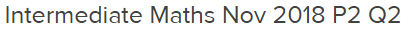 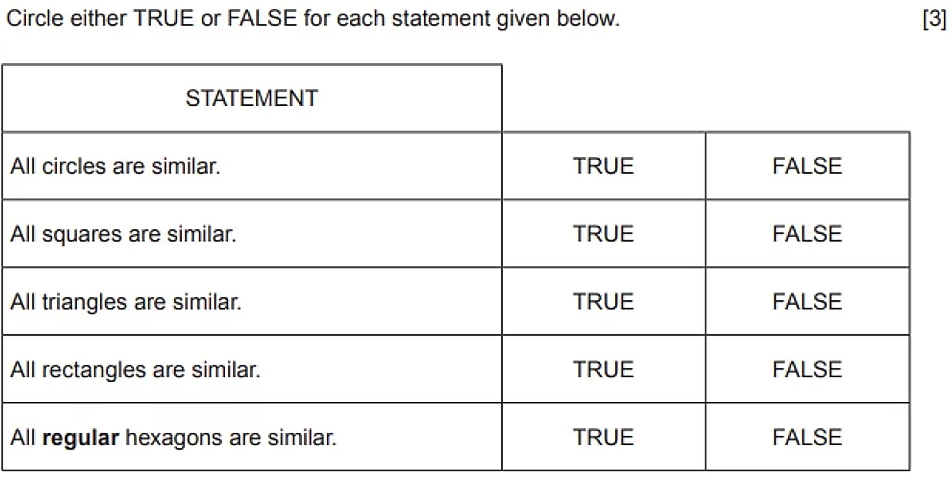 _________________________________________________________________________________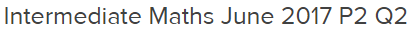 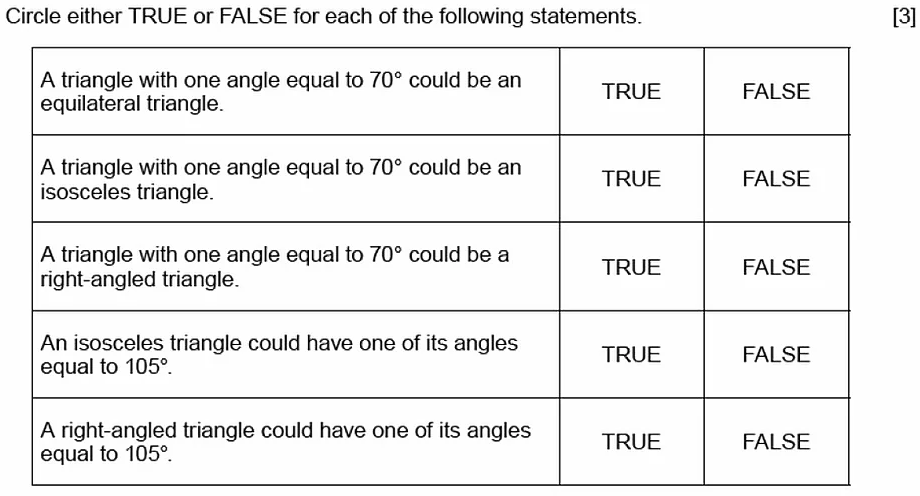 ______________________________________________________________________________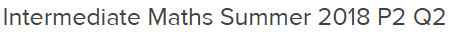 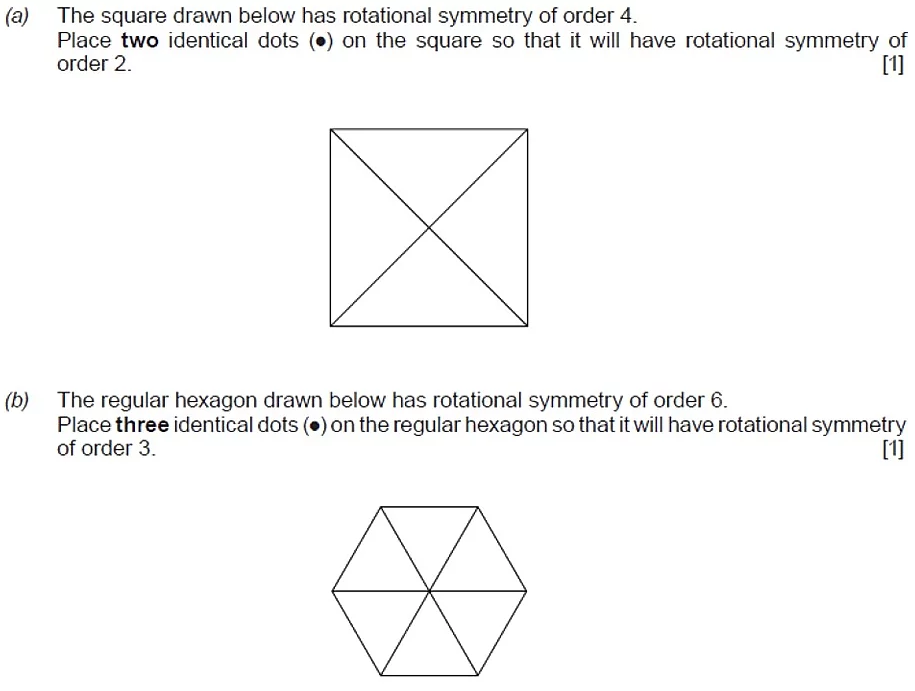 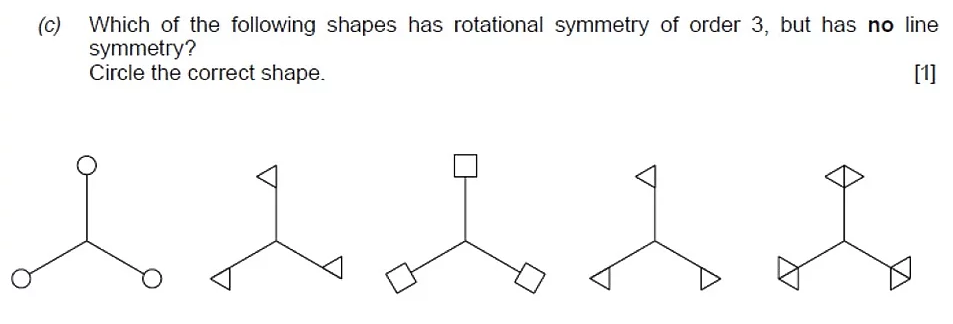 ___________________________________________________________________________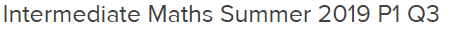 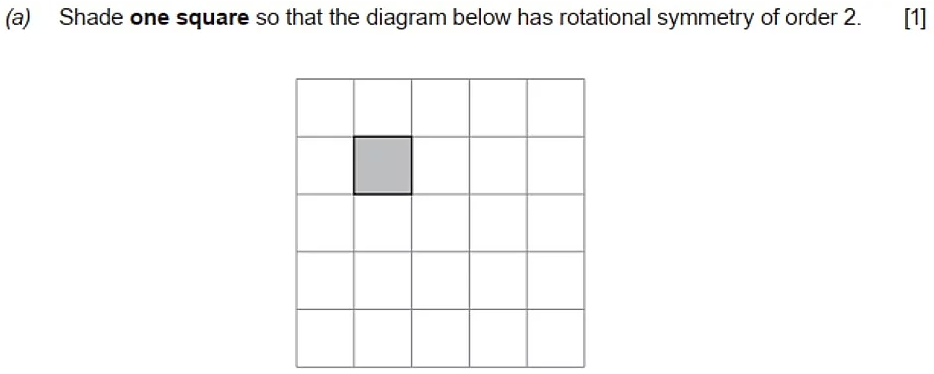 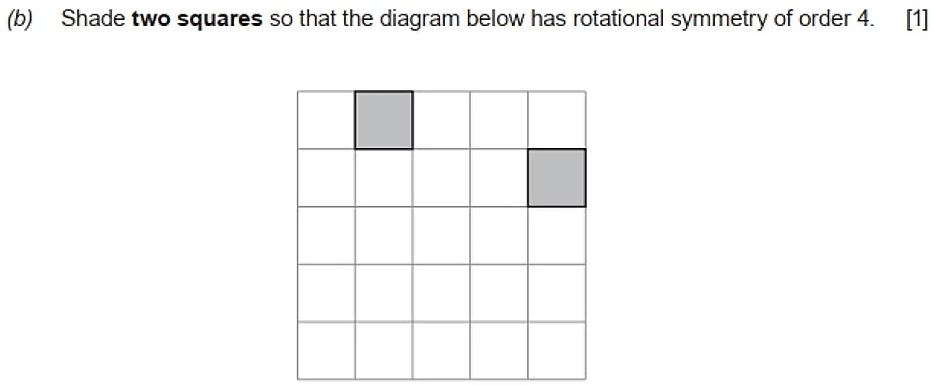 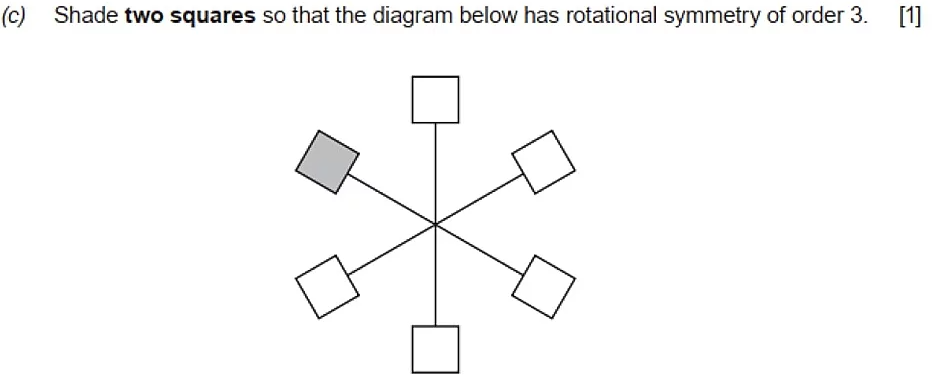 _____________________________________________________________________________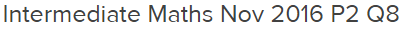 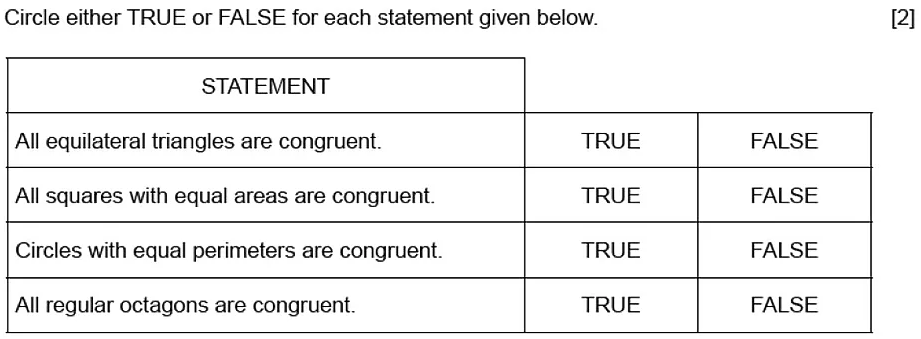 _____________________________________________________________________________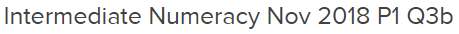 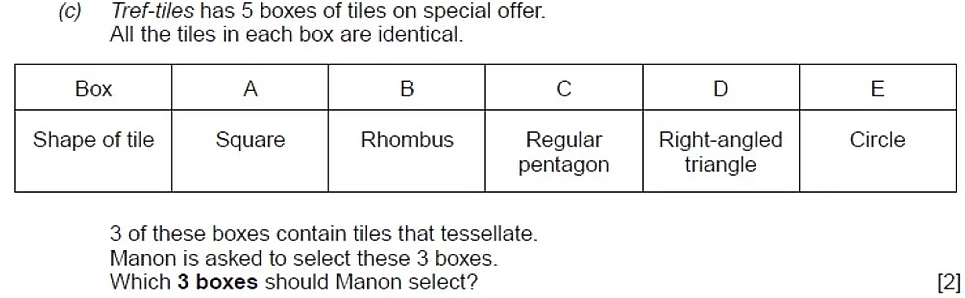 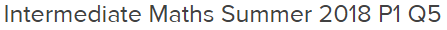 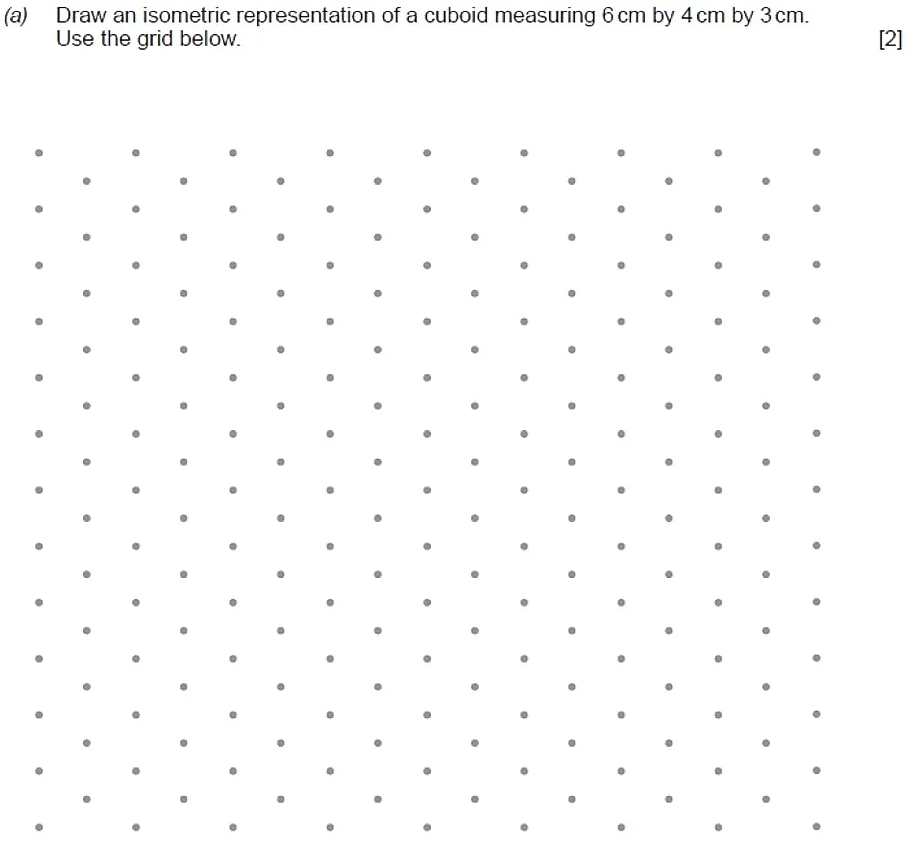 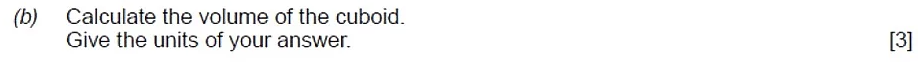 ______________________________________________________________________________________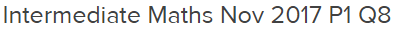 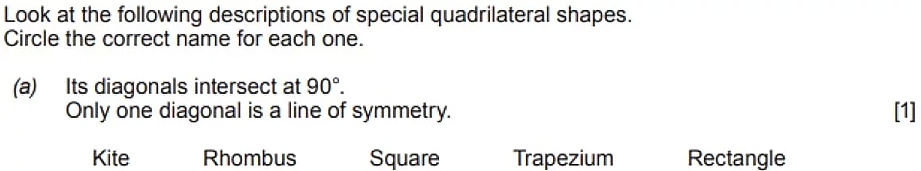 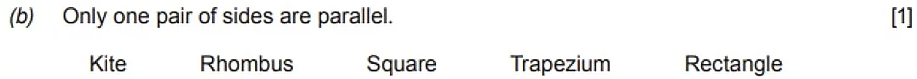 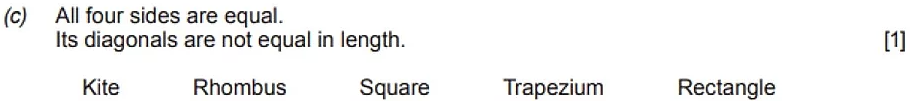 _____________________________________________________________________________________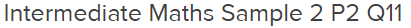 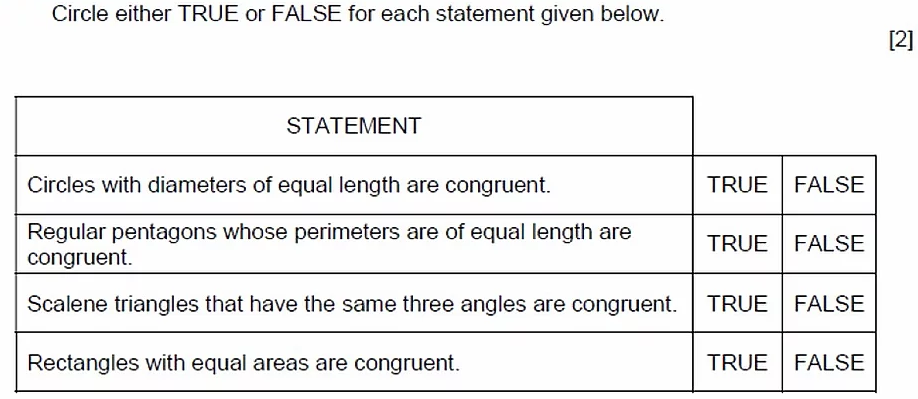 ___________________________________________________________________________________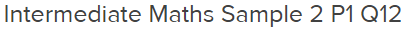 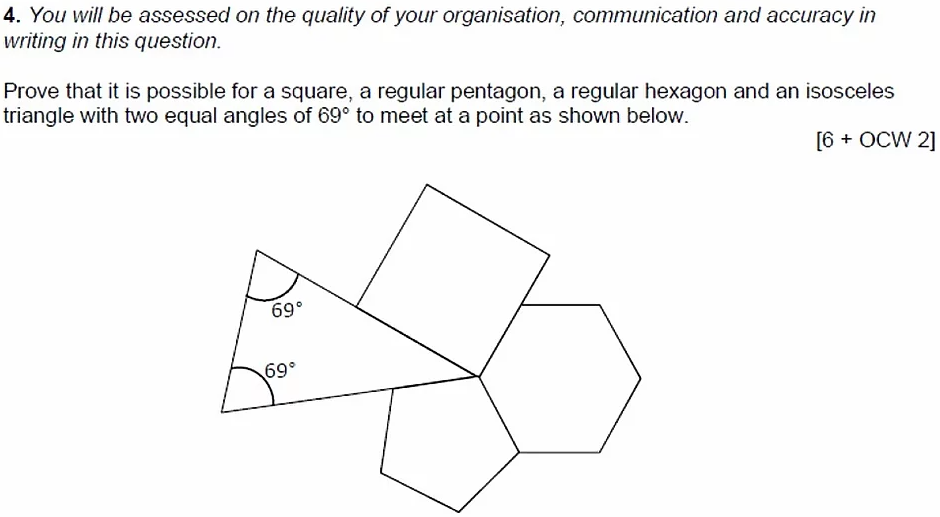 